Publicado en Alicante el 08/10/2018 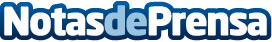 Euronics amplía su red de tiendas con un nuevo establecimiento en Teulada, AlicanteEuronics Teulada abre sus puertas en la avenida del Mediterráneo, 115 de Teulada, Alicante. Una tienda con 210 metros cuadrados de exposición que es la última apertura del Grupo Redes Digitales Satelvisión SLDatos de contacto:Isabel Tierraseca917818090Nota de prensa publicada en: https://www.notasdeprensa.es/euronics-amplia-su-red-de-tiendas-con-un-nuevo Categorias: Internacional Nacional Franquicias Valencia Consumo Dispositivos móviles Actualidad Empresarial http://www.notasdeprensa.es